Dějepis – 6.ročník od 25.1. do 28.1.Jméno:                                                                                 třída:                                       vyučující: R. KainováČína6.A – práce s učebnicí str. 72 - 746.B – práce s učebnicí str. 141 - 144    Doplň slova do textu, pracuj s učebnicí:    Čína je země ležící ve východní ….…………… . Čína je od okolního světa oddělená …………………………… …………………………………..., rozsáhlými ………………………. a …………………………….. . Nejvíce lidí žilo v povodí 2 největších čínských řek……………………………………………….. (Dlouhá řeka) a ……………………………………….. (Žlutá řeka). Zemědělství se v Číně vyvinulo ………………………………. . Kromě obilí, ……………………………… a …………………………………. a jiných druhů zeleniny a ovoce se tu pěstovala hlavně …………………… . To se neobešlo bez zavlažovacích zařízení. ……………….., okopávání a hnojení znali od 1. tis. př. n. l. Ještě dříve se zabývali chovem ………………………. ……………………………… a výrobou ………………………… .Číňané byli zruční řemeslníci. Již od 3. tis. př. n. l. vyráběli keramiku na ……………………………… ………………………. . K odlévání kovů používali ……………………….. ………………………… . Velmi brzy zvládli výrobu hedvábných látek. Hlavním předmětem vývozu byly …………………………. ……………………, koření, kosmetika, porcelán a lakové výrobky. Od 6 st. př. n. l. platili kovovými mincemi.První státní útvary v Číně vznikaly ve……………………………………………………. . Jejich panovník se nazýval ……………… , který byl neomezeným vládcem, používal titul ……………………… ……………………………., lidé ho považovali za prostředníka mezi nebem a zemí. Kromě nejvyšší vrstvy, kterou tvořili panovník s rodinou a ………………………. ……………………………., tu byli ještě ………………..………… zemědělci a řemeslníci. Nejníže stáli ……………..…………, ………………………… obyvatelé.V roce 221 př. n. l. stát ……………………… sjednotil Čínu, vznikl první centralizovaný stát, jeho vládce se prohlásil za …………………..……. . Protože na Čínu ze severu útočily kočovné kmeny, nechali císařové na obranu země postavit ………….…………….. ………………………………. ………………. . Číňané sami podnikali daleké výboje a začali obchodovat s Římem. V té době vznikla …………………………… …………………………. – obchodní stezka, po které se dopravovalo zboží z Asie do Evropy. Čína se stala jedním z nejmocnějších starověkých států. Pro neustálá vojenská tažení docházelo k častým …………………………… Ta spolu s boji o moc vedla ve 3. st. n. l. k rozpadu mocné říše.Písmo objevili Číňané už ve 2 tis. př. n. l. Čínské písmo není hláskové, nýbrž ……………………………………… . Mezi vynálezy z Číny patří: papír, …………………………. a …………………………… …………………… .Odpověz na otázky:Ve které části světa se nachází Čína?………………………………………………………………………………………………………………………………………………………….Dokážeš vyjmenovat 2 největší řeky v Číně?…………………………………………………………………………………………………………………………………………………………Která zemědělská plodina se v Číně nejvíc pěstovala a stále pěstuje?…………………………………………………………………………………………………………………………………………………………Co se vyrábí z bource morušového?………………………………………………………………………………………………………………………………………………………….Dokážeš vyjmenovat zboží, které z Číny vyváželi?………………………………………………………………………………………………………………………………………………………..Jak se jmenovala stezka, po které se dopravovalo zboží z Asie do Evropy?…………………………………………………………………………………………………………………………………………………………Jak se nazýval panovník v prvních státech Číny?………………………………………………………………………………………………………………………………………………………..Dokážeš vyjmenovat, z jakých vrstev se skládala společnost?……………………………………………………………………………………………………………………………………………………… Který stát Čínu sjednotil? Jaký získal vládce titul?……………………………………………………………………………………………………………………………………………………….Co nechali vládcové říše postavit na obranu země?…………………………………………………………………………………………………………………………………………………………Jaký druh písma má Čína?……………………………………………………………………………………………………………………………………………………….Dokážeš vyjmenovat vynálezy z Číny?…………………………………………………………………………………………………………………………………………………Obrazová přílohaMapa Číny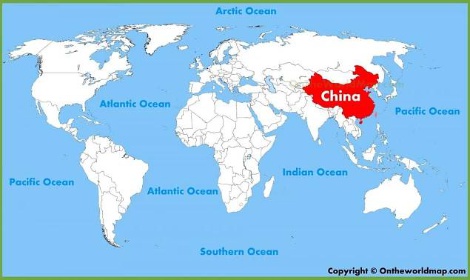 Poznáš, co je na obrázcích? Připiš pod ně.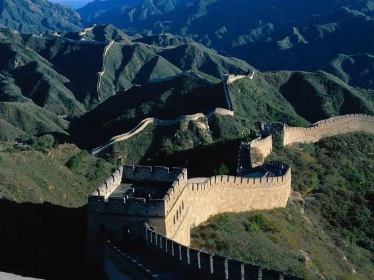 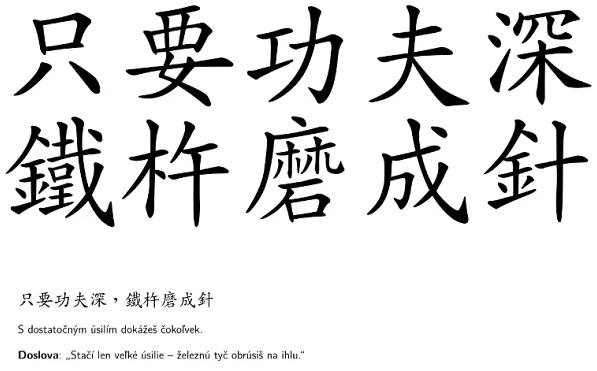 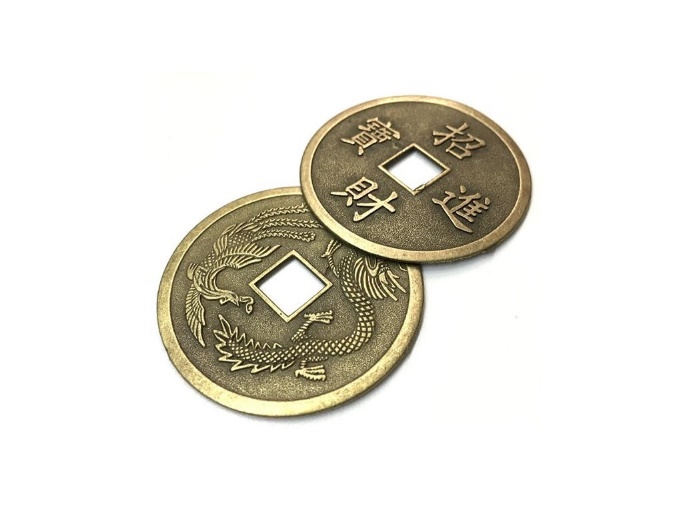 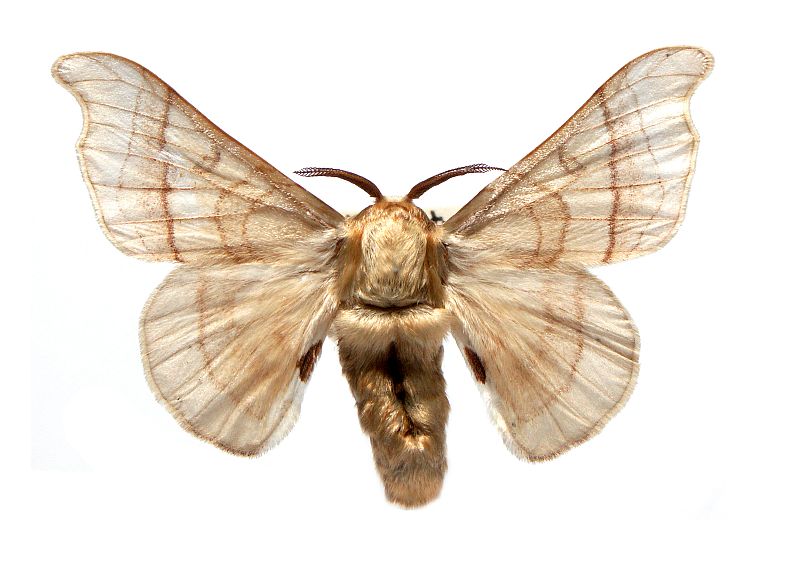 